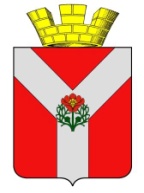 РОССИЙСКАЯ ФЕДЕРАЦИЯВОЛГОГРАДСКАЯ ОБЛАСТЬРУДНЯНСКОЕ ГОРОДСКОЕ ПОСЕЛЕНИЕРУДНЯНСКОЕ ГОРОДСКОЕ СОБРАНИЕНАРОДНЫХ ДЕПУТАТОВРЕШЕНИЕот «21» января 2014 года № 7/36О НОВОЙ РЕДАКЦИИ МУНИЦИПАЛЬНОГО ПЕЧАТНОГО СРЕДСТВА МАССОВОЙ ИНФОРМАЦИИ  ГАЗЕТЫ "РУДНЯНСКИЙ ВЕСТНИК"Руководствуясь Уставом Руднянского городского поселения,  руководствуясь пунктом 7 статьи 17 Федерального Закона от 06.10.2003 года № 131-ФЗ "Об общих принципах организации местного самоуправления в Российской Федерации", Руднянское городское Собрание РЕШИЛО:1. Принять Положение о муниципальном печатном средстве массовой информации газете «Руднянский вестник» в новой редакции (Приложение 1).2. Установить тираж каждого издания печатного средства массовой информации "Руднянский вестник" 100 экземпляров.3. Главе Руднянского городского поселения обеспечить издание и распространение печатного средства массовой информации "Руднянский вестник" в соответствии требований законодательства Российской Федерации и Положения, утверждённого настоящим Решением.4. Признать утратившими силу Решение Руднянского городского Собрания от 24 января 2008 года № 213 и Положение о газете «Руднянский вестник», Решение Руднянского городского Собрания  от 29.01.2008г. № 219, Решение Руднянского городского Собрания  от 29.04.2009г. № 343.5. Настоящее Решение вступает в силу с момента его подписания и подлежит официальному обнародованию.Глава   Руднянского городского поселения                    				 В.А.Полищук                                                                                                        Приложение 1									              к Решению Руднянского 									              городского Собрания									             от 21.01.2014 года № 7/36ПОЛОЖЕНИЕо муниципальном средстве массовой информациигазете "Руднянский вестник" ОБЩИЕ ПОЛОЖЕНИЯ1.1. Газета "Руднянский вестник" учреждается в целях обеспечения опубликования муниципальных правовых актов, обсуждения проектов муниципальных правовых актов по вопросам местного значения, доведения до сведения жителей Руднянского городского поселения официальной информации о социально-экономическом и культурном развитии поселения, о развитии его общественной инфраструктуры и иной официальной информации, распространяет иные установленные законодательством Российской Федерации сведения, рассчитанные на защиту прав и интересов местного самоуправления.1.2. Учредителями Руднянского муниципального средства массовой информации газеты "Руднянский вестник" являются:  		- Руднянское городское Собрание народных депутатов;  		- администрация Руднянского городского поселения;1.3. Решения Руднянского городского Собрания народных депутатов и постановления главы Руднянского городского поселения, решения иных органов местного самоуправления, принятые в соответствии компетенции установленной Уставом Руднянского городского поселения, подлежат официальному  опубликованию в муниципальном средстве массовой информации газете "Руднянский вестник" (далее - "газета "Руднянский вестник"").     Решения органов местного самоуправления опубликовываются в соответствии содержащегося в них указания об опубликовании.     Объём финансовых средств необходимых для обеспечения бесплатного опубликования муниципальных правовых актов, проектов муниципальных правовых актов по вопросам местного значения и иных печатных материалов, содержащих сведения и официальную информацию о социально-экономическом и культурном развитии Руднянского городского поселения, о развитии его общественной инфраструктуры и иной информации о деятельности органов местного самоуправления по решению вопросов местного значения, определяется в бюджете Руднянского городского поселения, в составе расходов муниципального учреждения, ответственного за выпуск газеты в соответствии решения главы Руднянского городского поселения. 1.4. Выпуск газеты "Руднянский вестник" осуществляет Муниципальное учреждение, которое на основании Решения главы Руднянского городского поселения наделяется правами редакции газеты, осуществляющей деятельность в условиях гарантированной Конституцией Российской Федерации свободы массовой информации на основе профессиональной и творческой самостоятельности.1.5.  Ответственным за выпуск газеты является редактор газеты, наделяемый полномочиями и ответственностью в соответствии должностной инструкции.  Изготовление газеты осуществляется в соответствии требований законодательства Российской Федерации о средствах массовой информации.1.6.  Газета не приобретает права юридического лица и действует без ограничения срока. 1.7. Органами управления газеты  являются:"Руднянское городское Собрание народных депутатов и администрация Руднянского городского поселения на правах учредителя газеты;"глава Руднянского городского поселения на правах председателя Редакционной коллегии;"Муниципальное учреждение на правах редакции газеты;"редактор газеты "Руднянский вестник";"редакционная коллегия.2. ПРЕДМЕТ, ЦЕЛИ И ЗАДАЧИ ДЕЯТЕЛЬНОСТИ РЕДАКЦИИ ГАЗЕТЫ 2.1. Муниципальное учреждение наделяется правами редакции газеты в целях удовлетворения потребностей жителей Руднянского городского поселения в области массовой информации. Одним из предметов деятельности учреждения является подготовка, производство, выпуск и организация распространения муниципального средства массовой информации.2.2. Основными задачами деятельности Редакции являются:-	обеспечение конституционного права граждан на информацию путем оперативной публикации в газете сообщений и материалов, содержащих общественно значимые сведения, затрагивающие интересы населения Руднянского городского поселения;-	обеспечение конституционного права граждан на свободу мысли и слова путем организации на страницах газеты открытого обсуждения общественно значимых проблем жизни Руднянского городского поселения и его жителей, работы органов местного самоуправления, различных аспектов общественно-политической, социально-экономической и культурной жизни, а также других вопросов, интересующих читателей газеты;-	опубликование официальной информации и нормативно-правовых актов органов местного самоуправления Руднянского городского поселения;-	осуществление и совершенствование редакционной деятельности.2.3. Газета не является выразителем интересов и позиции политических партий, организаций, движений, концессий, а равно печатным средствам массовой информации Руднянского городского поселения.2.4.  Редакция вправе публиковать материалы на платных условиях (спонсорство) при условии ясного уведомления об этом читателей.  Реклама и информация должны быть четко разграничены. 2.5. В соответствии с возложенными задачами Учреждение как Редакция:2.5.1.	осуществляет в установленном законом порядке поиск и сбор информации, запрашивает и получает информацию о деятельности органов государственной власти и местного самоуправления, предприятий, общественных объединений, их должностных лиц;2.5.2.	осуществляет создание, подготовку и редактирование информационных, литературно-публицистических и иных материалов для последующей публикации в газете;2.5.3.	проводит как самостоятельные, так и совместные исследования в различных сферах общественной, экономической и культурной жизни Руднянского городского поселения;2.5.4.	вступает в не противоречащие закону договорные отношения с юридическими и физическими лицами в целях осуществления своих уставных задач;2.5.5.	осуществлять функции распространителя газеты.3. УЧРЕДИТЕЛЬ МУНИЦИПАЛЬНОГО СМИ ГАЗЕТЫ "РУДНЯНСКИЙ ВЕСТНИК"3.1. Учредитель осуществляют свои права, определенные Законом РФ "О средствах массовой информации", через систему органов управления газеты, в соответствии с настоящим Положением.3.2. Учредитель имеет право:3.2.1. прекратить или приостановить издание газеты в случаях, предусмотренных законодательством РФ и настоящим Положением;3.2.2. запрашивать информацию о финансово-хозяйственной деятельности по подготовке, производству, выпуску и организации распространения муниципального средства массовой информации, расходовании предоставленных учреждению целевых бюджетных средств;3.3. Учредители обязаны:3.3.1.	соблюдать настоящее Положение и Закон РФ "О средствах массовой информации";3.3.2.	обеспечить выделение бюджетных средств на выпуск газеты;3.3.3.	содействовать работе Редакции и оказывать ей информационную поддержку, в том числе путем предварительного извещения Редакции о проводимых заседаниях, совещаниях и иных мероприятиях, обеспечения стенограммами, протоколами, статистическими и иными документами, создания благоприятных условий для работы журналистов, производства записи и фотосъемки;3.3.4.	обеспечивать профессиональную и творческую самостоятельность Редакции, защищать профессиональные интересы журналистов Редакции, как лиц, исполняющих общественный долг; 3.3.5.	не вмешиваться в деятельность Редакции, кроме случаев прямо оговоренных Законом и настоящим Положением; 3.3.6.	исполнять принятые на себя обязательства по отношению к Редакции;3.3.7.	оказывать Редакции иное содействие в осуществлении ее деятельности.4. ЖУРНАЛИСТСКИЙ КОЛЛЕКТИВ 4.1. В составе штатной структуры муниципального учреждения, ответственного за выпуск газеты,  могут входить на правах журналистского коллектива: редактор, ответственный секретарь, специальный корреспондент, обозреватели, собственные корреспонденты, художник, фотокорреспондент и другие журналисты, независимо от их членства в творческих и профессиональных союзах, являющиеся штатными работниками учреждения.4.2. Журналистский коллектив осуществляет свои полномочия на основании Закона РФ "О СМИ" и настоящего Положения. Количественный и штатный состав журналистского коллектива определяется учредителем газеты по согласованию с главой Руднянского городского поселения в порядке решения вопросов бюджетного финансирования, целей и задач на каждый конкретный бюджетный период. 5. РЕДАКЦИОННАЯ КОЛЛЕГИЯ5.1. Редакционная коллегия является коллегиальным совещательным органом и решает вопросы творческой деятельности Редакции.5.2. Председателем Редакционной коллегии является глава Руднянского городского поселения.5.3. Заседания Редакционной коллегии проводятся по мере необходимости, но не реже одного раза в квартал. Решения Редакционной коллегии принимаются простым большинством голосов при наличии не менее 2/3 ее состава.5.4. Редакционная коллегия:5.4.1.	разрабатывает, обсуждает и утверждает текущие и перспективные редакционные планы, контролирует их выполнение;5.4.2.	предлагает новые направления деятельности Редакции;5.4.3.	рассматривает вопросы творчества, журналистской этики и профессиональной самостоятельности Редакции;5.4.4.	обеспечивает создание в коллективе благоприятной атмосферы, способствующей наиболее полной реализации творческих возможностей каждого сотрудника;5.4.5.	определяет методы и способы проведения газетных кампаний, выпуска специальных полос и номеров, принимает решения по введению новых рубрик и снятию устаревших;5.4.6.	поддерживает связи с другими периодическими изданиями, творческими союзами и организациями;5.4.7.	принимает решения об участии в творческих конкурсах и объявлении их от имени Редакции.6. РЕДАКТОР ГАЗЕТЫ6.1. Должностные обязанности редактора возлагается главой Руднянского городского поселения на руководителя муниципального учреждения, ответственного за выпуск газеты, или на сотрудника учреждения - приказом директора учреждения по согласованию с главой Руднянского городского поселения.  Редактор является руководителем творческого коллектива и единоличным исполнительным органом редакции газеты. 6.2. Редактор осуществляет свои полномочия на основе Закона РФ "О СМИ", действующего законодательства и настоящего Положения.6.3. Редактор руководит всей деятельностью газеты, ему подчинены сотрудники муниципального учреждения в части осуществления обязанностей по выпуску газеты.6.4. Редактор без доверенности действует от имени учреждения в части полномочий по выпуску, изготовлению и распространению газеты.6.5. Редактор принимает окончательные решения в отношении производства и выпуска газеты, представляет Редакцию в отношениях с авторами, издателем, распространителями, гражданами, предприятиями, учреждениями, организациями, объединениями граждан, государственными органами, в суде  6.6. В период отсутствия редактора его полномочия выполняет работник, назначенный приказом директора учреждения.  6.7. Полномочия редактора могут быть досрочно прекращены по решению учредителя.  Вопрос о досрочном переизбрании редактора может быть вынесен по инициативе не менее 3 депутатов городского собрания.  Редактор может быть отстранен от занимаемой должности в случае нарушения им законодательства РФ, систематического невыполнения им своих обязанностей, установленных настоящим Положением и должностной инструкцией, что повлекло причинение существенного вреда учредителю.  6.8. Редактор также может быть освобожден от должности по истечении срока полномочий, по собственному желанию, в связи с переходом на другую должность, увольнением или переводом в другую организацию.7. ПРЕКРАЩЕНИЕ ИЛИ ПРЕОСТАНОВЛЕНИЕ  ВЫПУСКА ГАЗЕТЫ  7.1. Выпуск газеты "Руднянский вестник" может быть прекращен или приостановлен только по решению учредителя газеты как средства массовой информации в порядке, предусмотренном действующим законодательством и настоящим Положением, либо судом.8. ПРАВО НА НАЗВАНИЕ ГАЗЕТЫ8.1. Право на выпуск газеты под заявленным при ее регистрации названием (право на название) принадлежит учредителю. В случае смены учредителя, в том числе в случае его реорганизации, право на название переходит к его правопреемнику.   В случае ликвидации учредителя или его выхода из состава Учредителей, право на название переходит к Редакции.  